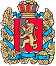 Администрация Шапкинского сельсоветаЕнисейского районаКрасноярского краяПОСТАНОВЛЕНИЕ16.11.2023г.        		                     п. Шапкино                                    № 50-пОб утверждении правил определения требований к отдельным видам товаров, работ, услуг (в том числе предельные цены товаров, работ, услуг), закупаемым муниципальными органами и подведомственными им казенными, бюджетными учреждениями муниципального образования Шапкинский сельсоветВ соответствии со статьей 19 Федерального закона от 05.04.2013 № 44-ФЗ «О контрактной системе в сфере закупок товаров, работ, услуг для обеспечения государственных и муниципальных нужд», постановлением Правительства Российской Федерации от 02.09.2015 № 926 «Об утверждении общих правил определения требований к закупаемым заказчиками отдельным видам товаров, работ, услуг (в том числе предельных цен товаров, работ, услуг)», руководствуясь Уставом Шапкинского сельсовета Енисейского района ПОСТАНОВЛЯЮ:Утвердить прилагаемые Правила определения требований к отдельным видам товаров, работ, услуг (в том числе предельные цены товаров, работ, услуг), закупаемым муниципальными органами и подведомственными им казенными, бюджетными учреждениями муниципального образования Шапкинского сельсовет.3. Разместить настоящее постановление в течение 7 рабочих дней со дня его утверждения:- на официальном сайте Единой информационной системы (www.zakupki.gov.ru);4. Контроль за исполнением настоящего постановления оставляю за собой.5. Постановление вступает в силу со дня подписания, подлежит размещению на официальном информационном Интернет-сайте администрации Шапкинского сельсовета и распространяет свое действие на правоотношения, возникшие с 01.01.2023 года.Приложениек постановлению администрацииШапкинского сельсоветаОт 16.11.2023 № 50-пПРАВИЛАопределения требований к отдельным видам товаров, работ, услуг (в том числе предельные цены товаров, работ, услуг), закупаемым муниципальными органами и подведомственными им казенными, бюджетными учреждениями муниципального образованияШапкинский сельсовет(далее - Правила)1. Настоящие Правила устанавливают порядок определения требований к отдельным видам товаров, работ, услуг (в том числе предельные цены товаров, работ, услуг), закупаемым муниципальными органами и подведомственными им казенными учреждениями, бюджетными учреждениями и унитарными предприятиями) Шапкинский сельсовет.Под видом товаров, работ, услуг в целях настоящих Правил понимаются виды товаров, работ, услуг соответствующие 6-значному коду позиции по Общероссийскому классификатору продукции по видам экономической деятельности (ОКПД).Под муниципальными органами в целях настоящих Правил понимаются органы местного самоуправления Шапкинский сельсовет, отраслевые (функциональные) органы администрации Шапкинский сельсовет, являющиеся в соответствии с бюджетным законодательством Российской Федерации главными распорядителями средств бюджета Шапкинский сельсовет.2. Муниципальные органы (далее – заказчики) утверждают определенные в соответствии с настоящими Правилами требования к закупаемым ими и подведомственными им казенными учреждениями, бюджетными учреждениями и муниципальными унитарными предприятиями отдельным видам товаров, работ, услуг, включающие перечень отдельных видов товаров, работ, услуг, их потребительские свойства (в том числе качество) и иные характеристики (в том числе предельные цены товаров, работ, услуг) (далее - ведомственный перечень).Ведомственный перечень составляется по форме согласно приложению № 1 к настоящим Правилам на основании обязательного перечня отдельных видов товаров, работ, услуг, в отношении которых определяются требования к их потребительским свойствам (в том числе качеству) и иным характеристикам (в том числе предельные цены товаров, работ, услуг), предусмотренного приложением № 2 к настоящим Правилам (далее - обязательный перечень).В отношении отдельных видов товаров, работ, услуг, включенных в обязательный перечень, в ведомственном перечне определяются их потребительские свойства (в том числе качество) и иные характеристики (в том числе предельные цены указанных товаров, работ, услуг), если указанные свойства и характеристики не определены в обязательном перечне.Заказчики в ведомственном перечне определяют значения характеристик (свойств) отдельных видов товаров, работ, услуг (в том числе предельные цены товаров, работ, услуг), включенных в обязательный перечень, в случае, если в обязательном перечне не определены значения таких характеристик (свойств) (в том числе предельные цены товаров, работ, услуг).3. Отдельные виды товаров, работ, услуг, не включенные в обязательный перечень, подлежат включению в ведомственный перечень при условии, если среднее арифметическое значение следующих обязательных критериев, рассчитанных за отчетный финансовый год, превышает 20 процентов:1) доля оплаты по отдельному виду товаров, работ, услуг для обеспечения муниципальных нужд за отчетный финансовый год (в соответствии с графиками платежей) по контрактам, информация о которых включена в реестр контрактов, заключенных заказчиками, и реестр контрактов, содержащих сведения, составляющие государственную тайну, заказчиками, подведомственными им казенными учреждениями, бюджетными учреждениями и муниципальными унитарными предприятиями, в общем объеме оплаты по контрактам, включенным в указанные реестры (по графикам платежей), заключенным соответствующими заказчиками, их подведомственными им казенными учреждениями, бюджетными учреждениями и муниципальными унитарными предприятиями;2) доля контрактов заказчиков, их подведомственных казенных учреждений, бюджетных учреждений и муниципальных унитарных предприятий на приобретение отдельного вида товаров, работ, услуг для обеспечения муниципальных нужд, заключенных в отчетном финансовом году, в общем количестве контрактов этих заказчиков и подведомственных им казенных учреждений, бюджетных учреждений и муниципальных унитарных предприятий, на приобретение товаров, работ, услуг, заключенных в отчетном финансовом году.4. Заказчики при включении в ведомственный перечень отдельных видов товаров, работ, услуг, не указанных в обязательном перечне, применяют установленные пунктом 3 настоящих Правил критерии исходя из определения их значений в процентном отношении к объему осуществляемых заказчиками и подведомственными им казенными учреждениями, бюджетными учреждениями и муниципальными унитарными предприятиями закупок.4.1. В ведомственном перечне устанавливаются потребительские свойства (в том числе характеристики качества) и иные характеристики, имеющие влияние на цену отдельных видов товаров, работ, услуг.Используемые при формировании ведомственного перечня значения потребительских свойств (в том числе качества) и иных характеристик (свойств) отдельных видов товаров, работ, услуг устанавливаются в количественных и (или) качественных показателях с указанием (при необходимости) единицы измерения в соответствии с Общероссийским классификатором единиц измерения.Количественные и (или) качественные показатели характеристик (свойств) отдельных видов товаров, работ, услуг могут быть выражены в виде точного значения, диапазона значений или запрета на применение таких характеристик (свойств).5. В целях формирования ведомственного перечня заказчики вправе определять дополнительные критерии отбора отдельных видов товаров, работ, услуг и порядок их применения, не приводящие к сокращению значения критериев, установленных пунктом 3 настоящих Правил.6. Заказчики при формировании ведомственного перечня вправе включить в него дополнительно:1) отдельные виды товаров, работ, услуг, не указанные в обязательном перечне и не соответствующие критериям, указанным в пункте 3 настоящих Правил;2) характеристики (свойства) товаров, работ, услуг, не включенные
в обязательный перечень и не приводящие к необоснованным ограничениям количества участников закупки;3) значения количественных и (или) качественных показателей характеристик (свойств) товаров, работ, услуг, которые отличаются от значений, предусмотренных обязательным перечнем, и обоснование которых содержится в соответствующей графе приложения № 1 к настоящим Правилам, в том числе с учетом функционального назначения товара, под которым для целей настоящих Правил понимается цель и условия использования (применения) товара, позволяющие товару выполнять свое основное назначение, вспомогательные функции или определяющие универсальность применения товара (выполнение соответствующих функций, работ,  оказание соответствующих услуг, территориальные, климатические факторы и другое).7.Значения потребительских свойств и иных характеристик (в том числе предельные цены) отдельных видов товаров, работ, услуг, включенных в ведомственный перечень, устанавливаются:1) с учетом категорий и (или) групп должностей работников заказчиков и подведомственных им казенных учреждений, бюджетных учреждений и муниципальных унитарных предприятий, если затраты на их приобретение в соответствии с Правилами определения нормативных затрат на обеспечение функций муниципальных органов (включая подведомственные казенные учреждения), утвержденными постановлением администрации Шапкинский сельсовет, определяются с учетом категорий и (или) групп должностей работников;2) с учетом категорий и (или) групп должностей работников, если затраты на их приобретение в соответствии с требованиями к определению нормативных затрат не определяются с учетом категорий и (или) групп должностей работников, - в случае принятия соответствующего решения заказчиком.8. Дополнительно включаемые в ведомственный перечень отдельные виды товаров, работ, услуг должны отличаться от указанных в обязательном перечне отдельных видов товаров, работ, услуг кодом товара, работы, услуги в соответствии с Общероссийским классификатором продукции по видам экономической деятельности.Приложение № 1к Правилам определениятребований к отдельнымвидам товаров, работ, услуг(в том числе предельныецены товаров, работ, услуг),закупаемым муниципальнымиорганами и подведомственнымиим казенными учреждениями,бюджетными учреждениями иунитарными предприятиямимуниципального образованияШапкинский сельсоветВЕДОМСТВЕННЫЙ ПЕРЕЧЕНЬотдельных видов товаров, работ, услуг, их потребительские свойства (в том числе качество) и иные характеристики (в том числе предельные цены товаров, работ, услуг) к ним                                                                                                                              Приложение № 2к Правилам определениятребований к отдельным видамтоваров, работ, услуг (в том числепредельные цены товаров, работ, услуг), закупаемым муниципальными органами и подведомственными им казенными учреждениями, бюджетными учреждениями и унитарными предприятиями муниципального образования Шапкинский сельсоветОбязательный перечень отдельных видов товаров, работ, услуг, в отношении которых определяются требования к потребительским свойствам (в том числе качеству) и иным характеристикам (в том числе предельные цены товаров, работ, услуг)[*] Указывается в случае установления характеристик, отличающихся от значений, содержащихся в обязательном перечне отдельных видов товаров, работ, услуг, в отношении которых определяются требования к их потребительским свойствам (в том числе качеству) и иным характеристикам (в том числе предельные цены товаров, работ, услуг).Глава сельсоветаЛ.И. Загитова№ п/пКод по ОКПД2Наименование отдельного вида товаров, работ, услугЕдиницаизмеренияЕдиницаизмеренияЕдиницаизмеренияТребования к потребительским свойствам (в том числе качеству) и иным характеристикам, утвержденные постановлением администрации Шапкинского сельсоветТребования к потребительским свойствам (в том числе качеству) и иным характеристикам, утвержденные постановлением администрации Шапкинского сельсоветТребования к потребительским свойствам (в том числе качеству) и иным характеристикам, утвержденные заказчикомТребования к потребительским свойствам (в том числе качеству) и иным характеристикам, утвержденные заказчикомТребования к потребительским свойствам (в том числе качеству) и иным характеристикам, утвержденные заказчикомТребования к потребительским свойствам (в том числе качеству) и иным характеристикам, утвержденные заказчиком№ п/пКод по ОКПД2Наименование отдельного вида товаров, работ, услугкод по ОКЕИкод по ОКЕИнаименованиехарактеристиказначение характеристикихарактеристиказначение характеристикиобоснование отклонения значения характеристики от утвержденной постановлением администрации Шапкинского сельсоветафункциональное назначение [*]Отдельные виды товаров, работ, услуг, включенные в перечень отдельных видов товаров, работ, услуг, предусмотренный приложением № 2 к Правилам определения требований к отдельным видам товаров, работ, услуг (в том числе предельные цены товаров, работ, услуг), закупаемым муниципальными органами и подведомственными им казенными учреждениями, бюджетными учреждениями и унитарными предприятиями, утвержденным постановлением администрации Шапкинского сельсоветаОтдельные виды товаров, работ, услуг, включенные в перечень отдельных видов товаров, работ, услуг, предусмотренный приложением № 2 к Правилам определения требований к отдельным видам товаров, работ, услуг (в том числе предельные цены товаров, работ, услуг), закупаемым муниципальными органами и подведомственными им казенными учреждениями, бюджетными учреждениями и унитарными предприятиями, утвержденным постановлением администрации Шапкинского сельсоветаОтдельные виды товаров, работ, услуг, включенные в перечень отдельных видов товаров, работ, услуг, предусмотренный приложением № 2 к Правилам определения требований к отдельным видам товаров, работ, услуг (в том числе предельные цены товаров, работ, услуг), закупаемым муниципальными органами и подведомственными им казенными учреждениями, бюджетными учреждениями и унитарными предприятиями, утвержденным постановлением администрации Шапкинского сельсоветаОтдельные виды товаров, работ, услуг, включенные в перечень отдельных видов товаров, работ, услуг, предусмотренный приложением № 2 к Правилам определения требований к отдельным видам товаров, работ, услуг (в том числе предельные цены товаров, работ, услуг), закупаемым муниципальными органами и подведомственными им казенными учреждениями, бюджетными учреждениями и унитарными предприятиями, утвержденным постановлением администрации Шапкинского сельсоветаОтдельные виды товаров, работ, услуг, включенные в перечень отдельных видов товаров, работ, услуг, предусмотренный приложением № 2 к Правилам определения требований к отдельным видам товаров, работ, услуг (в том числе предельные цены товаров, работ, услуг), закупаемым муниципальными органами и подведомственными им казенными учреждениями, бюджетными учреждениями и унитарными предприятиями, утвержденным постановлением администрации Шапкинского сельсоветаОтдельные виды товаров, работ, услуг, включенные в перечень отдельных видов товаров, работ, услуг, предусмотренный приложением № 2 к Правилам определения требований к отдельным видам товаров, работ, услуг (в том числе предельные цены товаров, работ, услуг), закупаемым муниципальными органами и подведомственными им казенными учреждениями, бюджетными учреждениями и унитарными предприятиями, утвержденным постановлением администрации Шапкинского сельсоветаОтдельные виды товаров, работ, услуг, включенные в перечень отдельных видов товаров, работ, услуг, предусмотренный приложением № 2 к Правилам определения требований к отдельным видам товаров, работ, услуг (в том числе предельные цены товаров, работ, услуг), закупаемым муниципальными органами и подведомственными им казенными учреждениями, бюджетными учреждениями и унитарными предприятиями, утвержденным постановлением администрации Шапкинского сельсоветаОтдельные виды товаров, работ, услуг, включенные в перечень отдельных видов товаров, работ, услуг, предусмотренный приложением № 2 к Правилам определения требований к отдельным видам товаров, работ, услуг (в том числе предельные цены товаров, работ, услуг), закупаемым муниципальными органами и подведомственными им казенными учреждениями, бюджетными учреждениями и унитарными предприятиями, утвержденным постановлением администрации Шапкинского сельсоветаОтдельные виды товаров, работ, услуг, включенные в перечень отдельных видов товаров, работ, услуг, предусмотренный приложением № 2 к Правилам определения требований к отдельным видам товаров, работ, услуг (в том числе предельные цены товаров, работ, услуг), закупаемым муниципальными органами и подведомственными им казенными учреждениями, бюджетными учреждениями и унитарными предприятиями, утвержденным постановлением администрации Шапкинского сельсоветаОтдельные виды товаров, работ, услуг, включенные в перечень отдельных видов товаров, работ, услуг, предусмотренный приложением № 2 к Правилам определения требований к отдельным видам товаров, работ, услуг (в том числе предельные цены товаров, работ, услуг), закупаемым муниципальными органами и подведомственными им казенными учреждениями, бюджетными учреждениями и унитарными предприятиями, утвержденным постановлением администрации Шапкинского сельсоветаОтдельные виды товаров, работ, услуг, включенные в перечень отдельных видов товаров, работ, услуг, предусмотренный приложением № 2 к Правилам определения требований к отдельным видам товаров, работ, услуг (в том числе предельные цены товаров, работ, услуг), закупаемым муниципальными органами и подведомственными им казенными учреждениями, бюджетными учреждениями и унитарными предприятиями, утвержденным постановлением администрации Шапкинского сельсоветаОтдельные виды товаров, работ, услуг, включенные в перечень отдельных видов товаров, работ, услуг, предусмотренный приложением № 2 к Правилам определения требований к отдельным видам товаров, работ, услуг (в том числе предельные цены товаров, работ, услуг), закупаемым муниципальными органами и подведомственными им казенными учреждениями, бюджетными учреждениями и унитарными предприятиями, утвержденным постановлением администрации Шапкинского сельсовета1Дополнительный перечень отдельных видов товаров, работ, услуг, определенный заказчикомДополнительный перечень отдельных видов товаров, работ, услуг, определенный заказчикомДополнительный перечень отдельных видов товаров, работ, услуг, определенный заказчикомДополнительный перечень отдельных видов товаров, работ, услуг, определенный заказчикомДополнительный перечень отдельных видов товаров, работ, услуг, определенный заказчикомДополнительный перечень отдельных видов товаров, работ, услуг, определенный заказчикомДополнительный перечень отдельных видов товаров, работ, услуг, определенный заказчикомДополнительный перечень отдельных видов товаров, работ, услуг, определенный заказчикомДополнительный перечень отдельных видов товаров, работ, услуг, определенный заказчикомДополнительный перечень отдельных видов товаров, работ, услуг, определенный заказчикомДополнительный перечень отдельных видов товаров, работ, услуг, определенный заказчикомДополнительный перечень отдельных видов товаров, работ, услуг, определенный заказчиком1хххххххх№п/пКод по ОКПД2Наименование отдельного вида товаров, работ, услугТребования к потребительским свойствам (в том числе качеству) и иным характеристикам(в том числе предельные цены) отдельных видов товаров, работ, услугТребования к потребительским свойствам (в том числе качеству) и иным характеристикам(в том числе предельные цены) отдельных видов товаров, работ, услугТребования к потребительским свойствам (в том числе качеству) и иным характеристикам(в том числе предельные цены) отдельных видов товаров, работ, услугТребования к потребительским свойствам (в том числе качеству) и иным характеристикам(в том числе предельные цены) отдельных видов товаров, работ, услугТребования к потребительским свойствам (в том числе качеству) и иным характеристикам(в том числе предельные цены) отдельных видов товаров, работ, услугТребования к потребительским свойствам (в том числе качеству) и иным характеристикам(в том числе предельные цены) отдельных видов товаров, работ, услугТребования к потребительским свойствам (в том числе качеству) и иным характеристикам(в том числе предельные цены) отдельных видов товаров, работ, услуг№п/пКод по ОКПД2Наименование отдельного вида товаров, работ, услугхарактеристикаединица измеренияединица измерениязначение характеристикизначение характеристикизначение характеристикизначение характеристики№п/пКод по ОКПД2Наименование отдельного вида товаров, работ, услугхарактеристикаединица измеренияединица измерениязаказчикизаказчикиподведомственные казенные учреждения, бюджетные учреждения и муниципальные унитарные предприятияподведомственные казенные учреждения, бюджетные учреждения и муниципальные унитарные предприятия№п/пКод по ОКПД2Наименование отдельного вида товаров, работ, услугхарактеристикаКод по ОКЕИНаименованиеДолжности муниципальной службы категории«руководители»Должности муниципальной службы категории«специалисты»руководитель или заместитель руководителяиные должности1.26.20.11Компьютеры портативные массой не более 10 кг для автоматической обработки данных («лэптопы», «ноутбуки», «сабноутбуки»).Пояснения по требуемой продукции: ноутбуки, планшетные компьютерыразмер и тип экрана, вес, тип процессора, частота процессора, размер оперативной памяти, объем накопителя, тип жесткого диска, оптический привод, наличие модулей Wi-Fi, Bluetooth, поддержки 3G (UMTS), тип видеоадаптера, время работы, операционная система, предустановленное программное обеспечение, предельная цена2.26.20.15Машины вычислительные электронные цифровые прочие, содержащие или не содержащие в одном корпусе одно или два из следующих устройств для автоматической обработки данных: запоминающие устройства, устройства ввода, устройства вывода. Пояснения по требуемой продукции: компьютеры персональные настольные, рабочие станции выводатип (моноблок/системный блок и монитор), размер экрана/ монитора, тип процессора, частота процессора, размер оперативной памяти, объем накопителя, тип жесткого диска, оптический привод, тип видеоадаптера, операционная система, предустановленное программное обеспечение, предельная цена3.26.20.16Устройства ввода или вывода данных, содержащие или не содержащие в одном корпусе запоминающие устройства.Пояснения по требуемой продукции: принтеры, сканеры, многофункциональные устройстваметод печати (струйный/ лазерный - для принтера/ многофункционального устройства), разрешение сканирования (для сканера/ многофункционального устройства), цветность (цветной/ черно-белый), максимальный формат, скорость печати/ сканирования, наличие дополнительных модулей и интерфейсов (сетевой интерфейс, устройства чтения карт памяти и т.д.)4.26.30.11Аппаратура передающая для радиосвязи, радиовещания и телевидения. Пояснения по требуемой продукции: телефоны мобильныетип устройства (телефон/ смартфон), поддерживаемые стандарты, операционная система, время работы, метод управления (сенсорный/кнопочный), количество SIM-карт, наличие модулей и интерфейсов (Wi-Fi, Bluetooth, USB, GPS), стоимость годового владения оборудованием (включая договоры технической поддержки, обслуживания, сервисные договоры) из расчета на одного абонента (одну единицу трафика) в течение всего срока службы, предельная цена383рубльне более 15 тыс.не более 5 тыс.5.29.10.2Автомобили легковыемощность двигателя, комплектация,251лошадиная силане более 2005.29.10.2Автомобили легковыепредельная цена383рубльне более 1,5 млн.6.31.01.11.150Мебель для сидения с металлическим каркасомматериал (металл), обивочные материалыпредельное значение - кожа натуральная; возможные значения: искусственная кожа, мебельный (искусственный) мех, искусственная замша (микрофибра), ткань,нетканые материалыпредельное значение - ткань;возможные значения: нетканые материалыпредельное значение - кожа натуральная; возможные значения: искусственная кожа, мебельный (искусственный) мех, искусственная замша (микрофибра), ткань,нетканые материалыпредельное значение - ткань;возможные значения: нетканые материалы7.31.01.12.160Мебель для сидения с деревянным каркасомматериал (вид древесины)предельное значение - массив древесины «ценных» пород (твердолиственных и тропических); возможные значения: древесина хвойных и мягколиственных пород: береза, лиственница, сосна, ельвозможное значение - древесина хвойных и мягколиственных пород: береза, лиственница, сосна, ельпредельное значение - массив древесины «ценных» пород (твердолиственных и тропических); возможные значения: древесина хвойных и мягколиственных пород: береза, лиственница, сосна, ельвозможное значение - древесина хвойных и мягколиственных пород: береза, лиственница, сосна, ельобивочные материалыпредельное значение - кожа натуральная; возможные значения: искусственная кожа, мебельный (искусственный) мех, искусственная замша (микрофибра),ткань, нетканые материалыпредельное значение - ткань; возможное значение - нетканые материалыпредельное значение - кожа натуральная; возможные значения: искусственная кожа, мебельный (искусственный) мех, искусственная замша (микрофибра),ткань, нетканые материалыпредельное значение - ткань; возможное значение - нетканые материалы8.31.01.11Мебель металлическая для офисов, административных помещений, учебных заведений, учреждений культуры и т.п.материал (металл)9.31.01.12Мебель деревянная для офисов, административных помещений, учебных заведений, учреждений культуры и т.п.материал (вид древесины)предельное значение - массив древесины «ценных» пород (твердолиственных и тропических); возможные значения: древесина хвойных и мягколиственных породвозможное значение - древесина хвойных и мягколиственных породпредельное значение - массив древесины «ценных» пород (твердолиственных и тропических); возможные значения: древесина хвойных и мягколиственных породвозможное значение -древесина хвойных и мягколиственных пород